MOUNTAIN DISTRICT LADIES TENNIS ASSOCIATION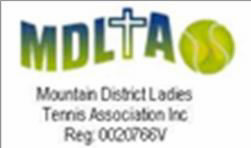 MATCH RESULT SHEETSECTION:	DATE:HOME TEAM:	VISITING TEAM:(Inc Colour/Name if applicable)	(Inc Colour/Name if applicable)PLAYED AT:	START TIME:PROCESSING SCORESHEET (Reference By-Laws 4.9, 4.9.1 & 4.9.2).This guide will help with entering scores via Match Centre - https://support.tennis.com.au/articles/score-entry-enter-score-match-results/Home Team to enter scores online https://matchcentre.tennis.com.au/dashboard by 12 noon Wednesday following match. Match Result Sheet to be either scanned or photographed and sent by email by the Home Team to reach Ladder Secretary no later than 12 noon Wednesday after the match. Mdltascores@gmail.com.Players not showing in the scoring system are considered Unregistered Players and should be entered online at match centre as UNSPECIFIED PLAYERS, When playing an emergency that has a tennis id and been given a permit, they should be added into team on league manager scoresheet as F for fill in. This applies to registered team players that are filling in for another team or club as an emergency.   https://support.tennis.com.au/articles/score-entry-adding-a-new-player-match-results/ENSURE ALL PARTS OF THE FORM ARE COMPLETED  AND CORRECT (INCLUDING PLAYER TENNIS ID) WHEN PLAYING AN EMERGENCY.Email: mdltascores@gmail.com www.tennis.com.au/mdlta/	Version: 09/04/24Home Team PlayersVisiting Team Players1.1.2.2.3.3.4.4.SetsHome TeamVisiting TeamProgress Home TeamProgress Visiting Team1 & 23 & 41 & 32 & 41 & 42 & 3Summary ofTeam NamesTotalTotalSignatureResults:Inc. Colour if applicableGamesSetsof CaptainWinning TeamLosing TeamEMERGENCY DETAILS (complete only once per season)EMERGENCY DETAILS (complete only once per season)EMERGENCY DETAILS (complete only once per season)Name:Pool Player:   Yes	NoClub:Player TENNIS ID:Pool Player:   Yes	NoClub:Player TENNIS ID:Email:Contact Phone No(s):Pool Player:   Yes	NoClub:Player TENNIS ID:Pool Player:   Yes	NoClub:Player TENNIS ID:Last Team/Area Played:Section:Year:Match & Permit Approval By:Match & Permit Approval By:Match & Permit Approval By: